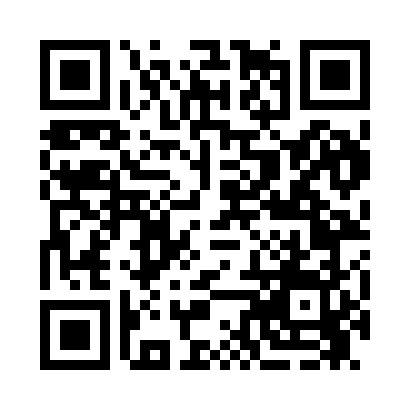 Prayer times for Arbor Crest, Ohio, USAWed 1 May 2024 - Fri 31 May 2024High Latitude Method: Angle Based RulePrayer Calculation Method: Islamic Society of North AmericaAsar Calculation Method: ShafiPrayer times provided by https://www.salahtimes.comDateDayFajrSunriseDhuhrAsrMaghribIsha1Wed5:156:381:355:258:329:552Thu5:146:371:355:258:339:563Fri5:126:361:355:258:349:584Sat5:116:351:355:268:359:595Sun5:096:341:355:268:3610:006Mon5:086:331:345:268:3710:027Tue5:076:321:345:268:3810:038Wed5:056:301:345:268:3910:049Thu5:046:291:345:278:4010:0610Fri5:026:281:345:278:4110:0711Sat5:016:271:345:278:4210:0812Sun5:006:261:345:278:4310:1013Mon4:586:251:345:288:4410:1114Tue4:576:251:345:288:4410:1215Wed4:566:241:345:288:4510:1316Thu4:556:231:345:288:4610:1517Fri4:536:221:345:298:4710:1618Sat4:526:211:345:298:4810:1719Sun4:516:201:345:298:4910:1820Mon4:506:201:345:298:5010:2021Tue4:496:191:355:308:5110:2122Wed4:486:181:355:308:5210:2223Thu4:476:171:355:308:5210:2324Fri4:466:171:355:308:5310:2425Sat4:456:161:355:318:5410:2526Sun4:446:161:355:318:5510:2727Mon4:436:151:355:318:5610:2828Tue4:426:151:355:318:5610:2929Wed4:426:141:355:328:5710:3030Thu4:416:141:365:328:5810:3131Fri4:406:131:365:328:5910:32